2018-19 Oregon High School 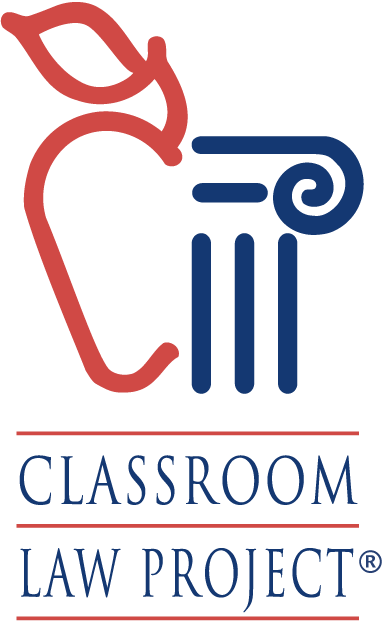 Mock Trial BallotAttorney JudgeThe Attorney Judge shall score the performances of the attorneys only.______________ v. _______________			 	Round (circle one):    1        2         3  (Team Code-PLF)            (Team Code-DEF)SCORING: For each component, score the attorney as follows; see the reverse for additional detail.	9-10: Excellent, Amazing: mastery or near mastery of the criteria at all times	7-8: Good, Very Good: proficiency with the criteria, nearly all of the time	5-6: Fair, Average: meets the criteria, some of the time	3-4: Weak, Needs Practice: developing the criteria, but inconsistent	1-2: Poor, Unprepared: weak or unpracticed; does not meet criteriaTeam with the best overall attorney performance:   Circle   P   or   D Outstanding Attorney for the Plaintiff: _______________________________ Outstanding Attorney for the Defense: _______________________________ Note: Using notes is not a penalty by itself, though over-reliance, scripted, or distracting use can be marked down, just as a fluid, note-free performance can be rewarded.PLAINTIFF ATTY TEAMOpening StatementProvided a case overview and storyThe theme/theory of the case was identifiedMentioned the key witnessesProvided a clear and concise description of their team’s evidence and side of the caseStated the relief or verdict requestedDiscussed the burden of proofPresentation was non-argumentative; did not include improper statements or assume facts not in evidenceProfessional and composedSpoke naturally and clearlyDirect ExaminationsProperly phrased and effective questionsExamination was organized effectively to make points clearly; questions had clear purposeUsed proper courtroom proceduresHandled objections appropriately and effectivelyDid not overuse objectionsDid not ask questions that called for an unfair extrapolation from the witnessHandled physical evidence appropriately and effectivelyProfessional and composedSpoke confidently and clearlyCross ExaminationsProperly phrased and effective questionsExamination was organized effectively to make points clearly; questions had clear purposeUsed proper courtroom proceduresHandled objections appropriately and effectivelyDid not overuse objectionsDid not ask questions that called for an unfair extrapolation from the witnessUsed various techniques, as necessary, to handle a non-responsive witnessProperly impeached witnessesHandled physical evidence appropriately and effectivelyProfessional and composedSpoke confidently and clearlyClosing ArgumentTheme/theory reiterated in closing argumentSummarized the evidenceEmphasized the supporting points of their own case and mistakes and weaknesses of the opponent’s caseConcentrated on the important, not the trivialApplied the relevant lawDiscussed burden of proofDid not discuss evidence that was not included in the trial presentationOverall, the closing statement was persuasiveUse of notes was minimal, effective, and purposefulContained spontaneous elements that reflect unanticipated outcomes of this specific trialProfessional and composedSpoke naturally and clearlyDEFENSE ATTY TEAMOpening StatementProvided a case overview and storyThe theme/theory of the case was identifiedMentioned the key witnessesProvided a clear and concise description of their team’s evidence and side of the caseStated the relief or verdict requestedDiscussed the burden of proofPresentation was non-argumentative; did not include improper statements or assume facts not in evidenceProfessional and composedSpoke naturally and clearlyDirect ExaminationsProperly phrased and effective questionsExamination was organized effectively to make points clearly; questions had clear purposeUsed proper courtroom proceduresHandled objections appropriately and effectivelyDid not overuse objectionsDid not ask questions that called for an unfair extrapolation from the witnessHandled physical evidence appropriately and effectivelyProfessional and composedSpoke confidently and clearlyCross ExaminationsProperly phrased and effective questionsExamination was organized effectively to make points clearly; questions had clear purposeUsed proper courtroom proceduresHandled objections appropriately and effectivelyDid not overuse objectionsDid not ask questions that called for an unfair extrapolation from the witnessUsed various techniques, as necessary, to handle a non-responsive witnessProperly impeached witnessesHandled physical evidence appropriately and effectivelyProfessional and composedSpoke confidently and clearlyClosing ArgumentTheme/theory reiterated in closing argumentSummarized the evidenceEmphasized the supporting points of their own case and mistakes and weaknesses of the opponent’s caseConcentrated on the important, not the trivialApplied the relevant lawDiscussed burden of proofDid not discuss evidence that was not included in the trial presentationOverall, the closing statement was persuasiveUse of notes was minimal, effective, and purposefulContained spontaneous elements that reflect unanticipated outcomes of this specific trialProfessional and composedSpoke naturally and clearlyPlaintiff (PLF) Scoring1-10 ptsDefense (DEF) Scoring1-10 ptsPLF Opening:DEF Opening:PLF 1st WitnessPLF Direct:DEF Cross:PLF 2nd WitnessPLF Direct:DEF Cross:PLF 3rd WitnessPLF Direct:DEF Cross:DEF 1stWitnessPLF Cross:DEF Direct:DEF 2ndWitnessPLF Cross:DEF Direct:DEF 3rdWitnessPLF Cross:DEF Direct:PLF Closing:DEF Closing:TOTAL POINTS FOR PLAINTIFF (up to 80 points, NO TIES):TOTAL POINTS FOR DEFENSE (up to 80 points, NO TIES):